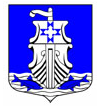                                                                 Совет депутатов                                                        муниципального образования«Усть-Лужское сельское поселение»муниципального образования«Кингисеппский муниципальный район»Ленинградской области(третьего созыва)Р Е Ш Е Н И Е13 декабря 2017 № 227Об установлении расходного обязательства МО «Усть-Лужское сельское поселение» на реализацию мероприятий по повышению надежности и энергетической эффективности в системах теплоснабжения Усть-Лужского сельского.На основании статьи 86 Бюджетного  кодекса Российской Федерации, пункта 4 статьи 14 Федерального закона от 06.10.2003 №131–ФЗ «Об общих принципах организации местного самоуправления в Российской Федерации»; Распоряжения Правительства ЛО №197-р от 25.09.2017 года РЕШИЛ:	1.Установить расходное обязательство муниципального образования «Усть-Лужское сельское поселение» на реализацию мероприятий по повышению надежности и энергетической эффективности в системах теплоснабжения Усть-Лужского сельского поселения.2.Установить, что исполнение расходного обязательства, указанного в пункте 1 настоящего решения, осуществляется за счет дотации на поддержку мер  по обеспечению сбалансированности бюджетов МО Ленинградской области предоставляемого из областного бюджета Ленинградской области в 2017 году по коду бюджетной классификации:- 911 0501 87 9 01 70010 812 в сумме 3 513,00 тысяч рублей.3. Настоящее решение вступает в силу после дня его официального опубликования и распространяется на правоотношения, возникшие с 01 декабря 2017 года.4. Администрации МО «Усть-Лужское сельское поселение включить данное расходное обязательство в реестр расходных обязательств муниципального образования.5. Исполнение настоящего решения возложить на администрацию муниципального образования «Усть-Лужское сельское поселение».6. Контроль исполнения настоящего решения возложить на постоянную депутатскую комиссию по бюджету, налогам, экономике, инвестициям и муниципальной собственности. Глава МО «Усть-Лужское сельское поселение»	                                          П.И. Казарян